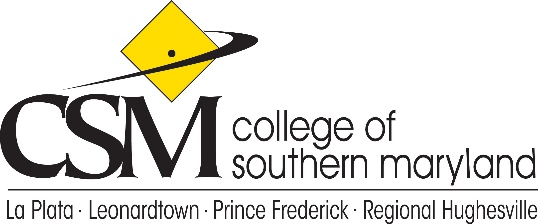 College Planning CouncilAgenda March 10, 2022Call to Order                                                                                       Review and Approve February minutes 			Co-Chair Report and Policy Review Feedback– Jacqui Rogers-FrereFuture State of Work at CSM Q1 Update - Andrew Lawlor, Chief Information OfficerFacilities Master Plan Update - Bill Comey, Vice President Operations and PlanningReview FY23 Yearly Game Plan process - Erin Ebersole, Associate Vice President of Planning, Institutional Effectiveness, and Research Defining Our Future Strategic Plan Assessment - Erin Ebersole, Associate Vice President of Planning, Institutional Effectiveness, and ResearchNew Business                                                                                      Announcements                                                                                  Adjournment                                                                                       Future Meetings: April 14, 2022, May 12, 2022, June 9, 2022